План работы заместителя директора по учебной работе на 2017 – 2018 учебный годЦели и задачи: Повышение качества обучения учащихся на основе анализа  и совершенствования учебно-воспитательной работы школы.Создание наилучших условий для обеспечения высокой эффективности труда учащихся и педагогов.Координация всей учебной деятельности в школе.Изучение, обобщение и распространение передового педагогического опыта.АвгустКорректировка учебного плана.Учет учащихся по классам.Уточнение кадрового состава школы, распределение учебной нагрузки.Составление расписания учебных занятий.Подготовка к августовскому педсовету.Подготовка документации для сдачи ОШ -1. Устройство выпускников школы.Уточнение списка должностных обязанностей, номенклатуры дел завуча, циклограммы на учебный год.Состояние учебных кабинетов.СентябрьПроведение инструктажа педагогов по  порядку ведения школьной документации.Завершение комплектования элективных курсов.Проведение тарификации в соответствии с требованием ТК РФ и уровнем профессиональной подготовки учителя.Проверка и утверждение рабочих программ. Осуществление контроля календарно – тематического планирования, его соответствия госстандартам. Организация индивидуального обучения обучающихся с ОВЗ.Подготовка отчетности по форме ОШ- 1, РИК, заполнение формы 1,6,7 по выбывшим обучающимся.Входной контроль знаний во 2- 11 классах (12-23.09).Проверка готовности первоклассников к  обучению в школе. Контроль за адаптацией первоклассников. Посещение уроков в 1 классе. Совещание при директоре. (19.09 – 10.10).Контроль ведения электронного журнала.Контроль посещаемости обучающихся.Беседа с молодыми специалистами (структура составления рабочих программ, структура урока).Сверка графика аттестации.ОктябрьКлассно обобщающий контроль в 5 классе (02.10-2010.).Проверка журналов. Система опроса (накопление оценок, регулярность проверки знаний, соотношение текущих оценок и оценок за контрольные работы, отслеживание прохождение программ, оценка качества заполнения паспортных данных). Выступление перед родителями 9 класса об итоговой аттестации.Региональный мониторинг качества образования в 5-х и 10-х классах по русскому языку и математике.Работа с отстающими, предупреждение неуспеваемости.Проверка дневников учащихся (правильность, аккуратность, полнота заполнения всех разделов).Контроль посещяемости занятий в выпускных классах.Работа с молодыми учителями (методическая помощь, наставничество, оценка посещенных уроков).Проведение диагностического сочинения.Контроль  опозданий  обучающихся.Посещаемость внеурочных курсов (1- 7 классов).Беседа с молодыми специалистами (правила выставление оценок за четверть).Прием отчетов классных руководителей и учителей предметников по итогам 1 четверти.СОУ – 1 четверти.Отчет итоги 1 четверти. НоябрьАнализ учебной работы за 1 четверть.Выявление слабоуспевающих, неуспевающих учащихся, окончивших первую четверть с одной «3» и «4».Собеседование с учителями, имеющими неуспевающих по итогам первой четверти.Проверка классных журналов. Оценка системы учета знаний учащихся, объективности выставления оценок за I четверть.Посещение уроков аттестующих и молодых педагогов.Уровень преподавания обществознания в 9 -11 классах. (Качество и уровень методической и теоретической подготовки учителя).Проверка знаний нормативных документов по итоговой аттестации в форме ЕГЭ и ОГЭПосещаемость элективных курсов обучающимися 8-11  классов.Апробация итогового сочинения.Проверка тетрадей по  математике и русскому языку     у  обучающихся 5-11 классов.Информационная работа  с обучающимися и их родителями о порядке проведения государственной (итоговой) аттестации выпускников 9, 11 классов.ДекабрьПодготовка и проведение итогового сочинения.Проверка журналов, своевременности выставления в журнале оценок за  письменные работы. Проверка записей в журнале о материале, пройденном на уроке. Составление справки.Анализ пропущенных уроков за первое полугодие.Преподавание географии, истории в7- 9 классах              Проверка техники чтения во 2-4 классах.Промежуточная аттестация (административные  контрольные работы за первое полугодие по базовым и профильным предметам)Проверка состояния подготовки учащихся к ОГЭ и ЕГЭ. Проведение репетиционных экзаменов.Промежуточная аттестация обучающихся, находящихся на обучении в форме семейного образования.Организация проведения итогового выпускного сочинения.Анализ СОУ за 1 полугодиеПроверка выполнения графика контрольных работ, практических и лабораторных работ.Прием отчётов классных руководителей по итогам первого полугодия. Составление справки.Выбор экзаменов 9-11 классами. Составление графика сдачи экзаменов,  членов экзаменационных комиссий)Проведение итогового сочинения в 11 классеЯнварьАнализ итогов первого полугодия.                           Анализ проведения и результатов итоговых работ за первое полугодие.Проверка классных журналов (выполнение учебных программ по всем предметам за полугодие, объективность выставления четвертных и полугодовых оценок). Составление справки. Собеседование с учителями.Составление работы элективных курсов, курсов по выбору учащихся, консультаций.Работа  с родителями слабоуспевающих и неуспевающих учащихся.Посещение уроков с целью контроля применения ИКТ на уроках, повышение педагогического мастерства.Посещение уроков молодых специалистов.Составление графика отпусков учителей.ФевральРабота с отстающими учащимися, имеющими одну тройку по итогам 1 полугодия.Проверка состояния формирования коммуникативной компетенции в 4, 8, 10 классах.Посещение уроков аттестующихся учителей.Проверка работы с систематически пропускающими занятия детьми. Организация учёта детей, имеющих большое количество пропусков.Проверка дозировки домашних заданий.Работа по комплектованию будущих 1 классов.Информационная работа с обучающимися и их родителями о порядке проведения государственной  итоговой аттестации выпускников 9,11 классов.Контроль за пропусками  обучающихся школы.Сверка выбора экзаменов обучающимися 9, 11 классов.МартСостояние работы по подготовке к ЕГЭ, ОГЭ. Проведение репетиционных экзаменов (организация работы с обучающимися  по определениюэкзаменов по выбору в форме ОГЭ, ЕГЭ).Проверка прохождение учебных программ. Составление справки.Проверка тетрадей для контрольных работ по математике и русскому языку     у  обучающихся 5 классов.Проверка классных журналов и  ведения электронного журнала. Предварительные итоги 3 четверти.Прием отчетов и классных руководителей и учителей предметников по итогам 3 четверти.СОУ – 3 четверть.Апрель Контрольза прохождением учебных программ. Оформление школьного стенда по подготовке к экзаменам для учащихся и родителей.Утверждение списочного состава экзаменационных комиссий.Составление графика консультаций и индивидуальных занятий по подготовке к экзаменам.Организация подготовки к экзаменам учащихся, сдающих ГВЭ.Ознакомление с нормативно – правовой базой государственной  аттестации педколлектива, учащихся и родителей.Организация проведения ВПР и ЕККРМайРодительские собрания в 9-11 классах по вопросам итоговой аттестации.Итоговые контрольные работы по русскому языку и математике во 2- 11 классах.Промежуточная аттестация обучающегося, находящего на обучении в форме семейного образования.Проведение промежуточной аттестации обучающихся. Анализ.Прием отчетов классных руководителей и учителей предметников по итогам учебного года.Проверка прохождения учебных программ.Проверка журналов. Объективность выставления годовых оценок.Подготовка и проведение педагогического совета о допуске учащихся 9 и 11 класса к итоговой аттестации.Планирование учебной нагрузки на следующий учебный год.ИюньПроверка личных дел обучающихся.Подготовка и проведение итоговой аттестации в 9 и 11 классах.Контроль за оформлением аттестатов выпускников 9 и 11 классов.Подготовка к итоговому педсовету.Подготовка анализа работы школы  за учебный год.Составление плана работы на следующий учебный год.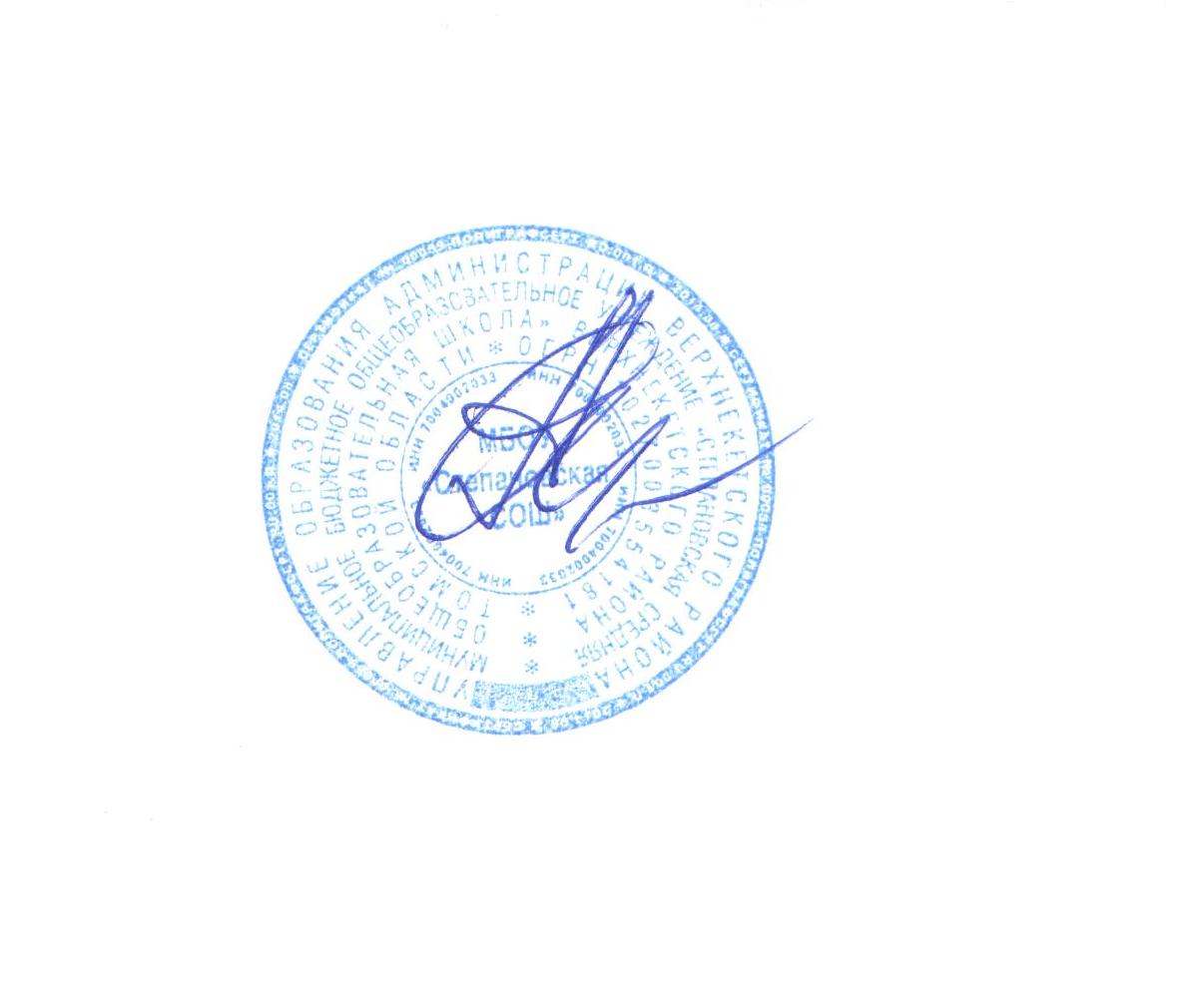 «Рассмотрено и принято»      Управляющим советом  МБОУ  «Степановская   СОШ» Протокол № 1  от 29.08.2017 г. Утверждено:    Директор МБОУ «Степановская СОШ» ______________________А.А. Андреев                  приказ № 107 от 29.08.2017 г.